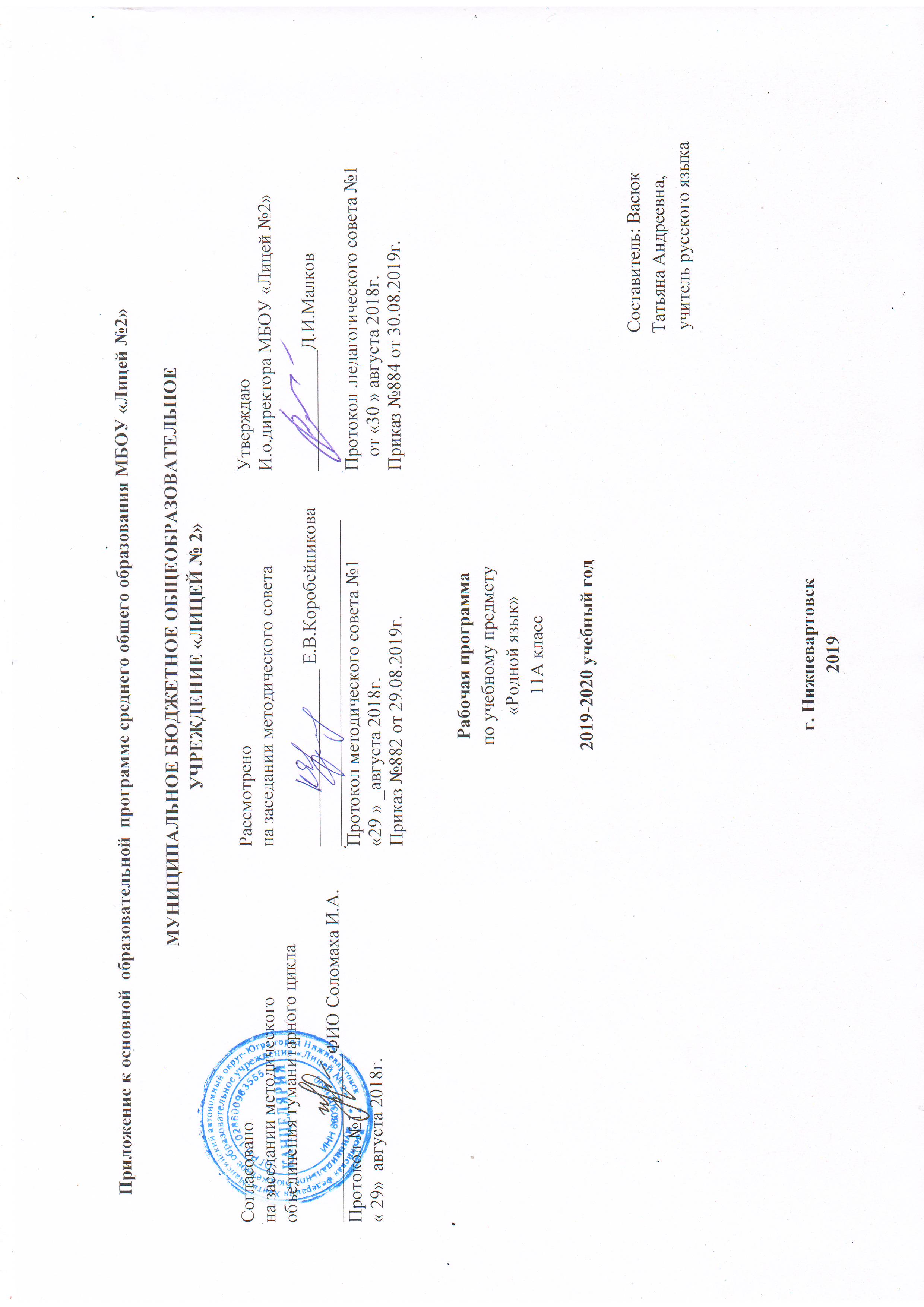 СодержаниеПояснительная записка;Планируемые результаты изучения учебного предмета, курса;Содержание учебного предмета, курса;Тематическое планирование с указанием количества часов на освоение каждой темы.Приложения:-Приложение №1. Практическая часть рабочей программы - Приложение №2. Описание учебно-методического и материально-технического обеспечения образовательной  деятельности-Приложение №3. Алгоритм работы с текстом- Приложение №4. Отчет по экскурсии-Приложение №5.Требования к проектной работе- Приложение №6. Планирование вопросов профориентационной  направленностиПояснительная запискаПрограмма по родному языку  для 11  класса составлена  в качестве  приложения к основной  образовательной  программе среднего  общего образования МБОУ «Лицей №2» на основе:Федерального государственного образовательного стандарта среднего общего образования, утвержденного приказом  Министерства  образования РФ от 17.05.2012г. № 413г., с изменениями (приказ МО РФ № 1645 от 29.12. 2014г., приказ №.1578 от 31.12.2015г.,  от 29 июня 2017 года N 613)Фундаментального ядра содержания общего образованияОсновной образовательной программы среднего  общего образования МБОУ «Лицей №2»Примерной  программы по  учебному предмету родной язык, «Основы русской словесности. От слова к словесности», 10-11кл. под ред. А.И.Горшкова  (Русский язык. Для классов гуманитарного профиля. "Основы русской словесности. От слова к словесности»).Учебник: Горшков А.И. Русская словесность: От слова к словесности. Программа для общеобразовательных учреждений.  10-11 кл. –М.: Дрофа, 2002.Цель учебного предмета «Родной язык»:воспитание гражданина и патриота; формирование представления о русском языке как духовной, нравственной и культурной ценности народа; осознание национального своеобразия русского языка; овладение культурой межнационального общения;развитие и совершенствование способности к речевому взаимодействию и социальной адаптации; информационных умений и навыков; навыков самоорганизации и саморазвития; готовности к осознанному выбору профессии; к получению высшего гуманитарного образования;углубление знаний о лингвистике как науке; языке как многофункциональной развивающейся системе; взаимосвязи основных единиц и уровней языка; языковой норме, ее функциях; функционально-стилистической системе русского языка; нормах речевого поведения в различных сферах и ситуациях общения;овладение умениями опознавать, анализировать, сопоставлять, классифицировать языковые явления и факты с учетом их различных интерпретаций; в необходимых случаях давать исторический комментарий к языковым явлениям; оценивать языковые явления и факты с точки зрения нормативности, соответствия сферы и ситуации общения; разграничивать варианты норм и речевые нарушения;Задачи  учебного предмета: В процессе преподавания учебного предмета «Родной язык»  решаются  следующие задачи:формировать навыки самостоятельной учебной деятельности, самообразования;совершенствовать орфографическую и пунктуационную грамотность обучающихся;развивать умения стилистически корректного использования лексики;формировать готовность к сотрудничеству, созидательной деятельности, умений вести диалог, искать и находить содержательные компромиссы.Место учебного предмета в учебном планеУчебный план МБОУ «Лицей №2» предусматривает в инвариантной части изучение русского языка в 11  классе в количестве  35 часов в год,  в том числе  18 часов на предмет «Русский язык» из предметной области «Филология» и 17 часов на предмет «Родной  язык» из предметной области «Родной язык и родная литература»Планируемые результаты изучения учебного предмета, курсаПланируемыми результатами изучения учебного предмета «Родной  язык»  в 11  классе являются: Содержание программы учебного предмета, курсаПонятие о тексте (5часов) Текст как явление употребления языка. Признаки текста, способы связи частей текста. Текст как единство неязыкового содержания и его языкового выражения. Тема и идея текста. Соотношение предметно-логической и эмоционально-экспрессивных сторон в разных видах словесного выражения. Возможность различного словесного выражения одной темы  ( 3часа) Факторы, определяющие различия словесного выражения одной темы. Условия языкового общения. Сферы и среды употребления языка. Литературные направления. Композиция словесного произведения (2часа) Архитектоника, сюжет и фабула. Композиция как организация развертывания сюжета. Понятие словесного ряда. Разновидности деталей. Эстетическая функция языка. Поэтический язык. (5часов) Нормы языка художественной литературы. Сущность эстетической функции языка. Строение словесного образа. Структура текста и его лингвистический анализ ( 6часов) Система категорий , образующих структуру текста. Пути и приемы лингвистического анализа текста.Тематическое планирование с определением основных видов учебной деятельностиОсновные виды деятельности обучающихся на уроках родного (русского)  языкаОценивание устных и письменных высказываний / текстов с точки зрения языкового оформления, уместности, эффективности достижения поставленных коммуникативных задач;анализ языковых единиц с точки зрения правильности, точности и уместности их употребления;выполнение различных  видов  разбора (фонетический, лексический, орфографический, грамматический, словообразовательный, лексико – фразеологический, морфологический, синтаксический, лингвистический);лингвистический анализ языковых явлений и текстов различных функциональных стилей;аудирование;овладение различными видами чтения (изучающим, ознакомительным, просмотровым), приемами работы с учебной книгой и другими информационными источниками, включая СМИ и ресурсы Интернетаизложение содержания прослушанного или прочитанного текста (подробное, сжатое, выборочное)написание сочинений, писем, текстов иных жанровинформационная переработка устного и письменного текста (составление плана текста; пересказ текста по плану; пересказ текста с использованием цитат; переложение текста; продолжение текста, составление тезисов, редактирование);создание текстов разных функционально – смысловых типов, стилей, жанров (реферирование; рецензирование, аннотирование);создание устных высказываний различных типов и жанров в учебно – научной, социально – культурной и деловой сферах общения, с учетом основных орфоэпических, лексических, грамматических норм  современного русского литературного языка, применяемых в практике речевого общения;участие в дискуссии;создание письменных текстов делового, научного и публицистического стилей с учетом орфографических и пунктуационных норм современного русского литературного языка;составление орфографических, пунктуационных упражнений, словарных диктантов самими учащимися;работа с различными информационными источниками (учебно – научными текстами, справочной литературой, средствами массовой информации, в том числе представленной в электронном виде, конспектирование);составление в электронном виде таблиц, тренажеров, тестов	Приложение №1Практическая часть рабочей программыПриложение №2Описание учебно-методического и материально-технического обеспечения образовательной деятельности Литература для учителя: 1.Учебник: Горшков А.И. Русская словесность: От слова к словесности. Программа для общеобразовательных учреждений.  10-11 кл. – М.:        Дрофа, 2002.Голуб И.Б., Розенталь Д.Э. Русский язык. Орфография. Пунктуация.- М., 2000Гольдин В.Е. Этикет и речь. Саратов, 1978.Дейкина  А.Д.   Обучение  и  воспитание  на  уроках  русского  языка.                          Львов М.Р. Словарь-справочник по методике русского языка.-М.,1988Казарцева О.М. Культура речевого общения.-М.,2003.Озеров Ю.А. Экзаменационное сочинение на литературную тему. Пособие для поступающих в вузы.- М., 1994Розенталь Д.Э., Голуб И.Б., Теленкова М.А.  Современный русский язык.–М., 1994.Русский  язык: Сборник текстов для проведения письменного экзамена по русскому  языку за курс основной школы.9 класс. – М., 2002.Тихонов А.Н. Словарь русских личных имён. – М.,1995  Литература для обучающихся:1.Учебник: Горшков А.И. Русская словесность: От слова к словесности. Программа для общеобразовательных учреждений.  10-11 кл. –М.: Дрофа, 2002.2. Квятковский  А.П.  Школьный  орфоэпический  словарь. – М.,  1998.3. Крысин  Л.П.  Толковый  словарь  иноязычных  слов. – М.,  1998.4. Крысин  Л.П.  Школьный  словарь  иностранных  слов. – М.,  1997.5. Мокиенко В.М.  Загадки  русской  фразеологии. – М.,  1990.6. Солганик Г.Я.  Стилистика  русского  языка: Учеб. пособие  для общеобразоват.  учеб. заведений (10-11 кл.). – М., 1996.Материально-техническое обеспечение: Ресурсы КМ-лицея Электронный тренажер.  Подготовка к ЕГЭ. Русский язык. Электронное практическое пособие. Дидактические материалы, разработанные учителем ( карточки-информаторы, диктанты, тесты и т.д.) МФУМультимедиа проекторИнтерактивная доскаДокумент-камераПриложение № 3 Алгоритм работы с текстом
I.Идентификация текста, то есть определение типа текста:
1)по структуре;
2)по знакам препинания;
3)по заголовку;
4)по картинкам, схемам.
II.Предвосхищение содержания текста на основе жизненного опыта и знаний учащихся из всех предметов по:
1)формальным вехам: картинкам, диаграммам, структуре текста, абзацам, по 1-му предложению, по последнему, по сноскам и т.д.;
2)смысловым вехам: словам с большой буквы, числительным, датам и т.д.
III.В процессе чтения выделять четыре функциональных вида чтения текста:
1)просмотровое и/или поисковое;
2)ознакомительное;
3)изучающее.
IV.Каждый вид чтения предполагает соответствующую стратегию текста для решения вполне конкретных задач урока.
V.Вид чтения определяется необходимостью информации из данного текста для решения конкретных учебных задач.
VI.Независимо от вида чтения необходимо соблюдать последовательность в действиях учителя и учащихся по извлечению информации.
VII.Нельзя перейти ни к одному виду чтения, минуя предшествующее, т.к. просмотровое-это чтение для определения темы текста или ответе на вопрос: "О чем здесь идет речь?";
Ознакомительное чтение-это извлечение не менее 70% содержащейся в тексте информации, (как правило-основной информации) с ответами на вопросы: "Что? Кто? Где? Когда?"
Изучающее чтение- 100% извлечение информации, т.е. наиболее полное и глубокое, с ответами на вопросы: почему? как? какова главная идея? основные мысли?
VIII.Каждый вид чтения должен обязательно завершаться контролем за результативностью извлечения максимальной информации в соответствии с видом чтения.
Приложение № 4  Отчет  по  экскурсии  Ученика _________ класса                             от    «_____» __________________20_____г.Тема  экскурсии:_____________________ Учебный  предмет, курс, в рамках  которого   организована  экскурсия:______________ Вид экскурсии__________________Цель  экскурсии (цель  ученика):___________________________________  Информация , подтверждающая   достижение   цели:1 вариант:2 вариант (в случае , если  отчет   оформляется  творческой  работой)Тезисы , краткие  выводы     по итогам выполненной         творческой  работы ( реферата, проекта , сочинения  и пр. ),  с приложением  подтверждающих   материалов (реферата, проекта , сочинения  , фото-, видеоматериалов, рисунков,   поделок и пр.) Отчет  подготовил : обучающийся  _____ класса      / Фамилия .  И/________________/Отчет   проверил : учитель: ____________________ , «_____» __________20___Г.Оценка :_________(______________)                 / Фамилия .  И.О. /________________/  Приложение  № 5 Требования к проектной работеПроектная деятельность – это способы решения проблем. Проектный метод обучения предполагает, что проектирование выполняется не под опекой преподавателя, а вместе с ним, строится не на педагогическом диктате, а на педагогике сотрудничества. Проектирование предполагает также изучение не только технологий, но и, собственно, деятельности людей в производственной и непроизводственной сферах хозяйства.	Проектирование как метод познания должно оказывать учащимся практическую помощь в осознании роли знаний в жизни и в обучении, когда они перестают быть целью, а становятся средством в подлинном образовании, помогая овладевать культурой мышления. Оно направлено также на психофизическое, нравственное и интеллектуальное развитие школьников, активизацию их задатков и способностей, сущностных сил и призвания, включение в успешную трудовую деятельность и систему общечеловеческих ценностей, формирование и удовлетворение их деятельностных и познавательных запросов и потребностей, создание условий для самоопределения, творческого самовыражения и непрерывного образования. Выполняя проекты, учащиеся на собственном опыте должны составить представление о жизненном цикле изделий – от зарождения замысла до материальной реализации и использовании на практике. При этом важной стороной проектирования является оптимизация предметного мира, соотнесение затрат и достигаемых результатов.Примерная последовательность проектной деятельностиВыявление проблемы (выбор темы проекта), определение цели проектной деятельности.Определение путей решения проблемы, изучение требований, условий, необходимых для решения проблемы.Сбор информации, изучение социальной литературы (в том числе в сети Интернет),  опрос взрослых, друзей. Выработка идей, вариантов выполнения проекта.Выбор оптимальной идеи, ее развитие. Из трех – четырех вариантов выбирают лучший и менее дорогой. Для этого подсчитывают примерную себестоимость каждого из вариантов проекта, определяют требования к будущему изделию, наиболее важные для вас.Планирование проектной деятельности (изготовление изделия, проведение праздника и др.) . На этом этапе определяют сроки, последовательность и график проектной деятельности.Выполнение проекта (изготовление изделия, организация и проведение праздника): подбор материалов, оборудования для изготовления изделия), организация рабочего места. Определение последовательности выполнения (технологических) операций, подбор или разработка необходимой технической документации, контроль каждого этапа технологического процесса.Анализ результатов проектной деятельности, контроль и испытание изделия, сопоставление результатов, анализ успехов и допущенных ошибок, предложения по изменению технологического процесса в случае повторного изготовления изделия, подсчет материальных затрат и сравнение их с проектируемыми расходами.Оформление проекта в виде пояснительной записки. Формирование цели проекта, идеи его выполнения, расчет себестоимости, оформление технологической документации.Приложение №6. Планирование вопросов профориентационной  направленности Личностные  результаты У обучающегося будут сформированы:- российская гражданская идентичность, патриотизм, уважение к своему народу, чувства ответственности перед Родиной;-мировоззрение, соответствующее современному уровню развития науки и общественной практики, основанного на диалоге культур, а также различных форм общественного сознания, осознание своего места в поликультурном мире;-основ саморазвития и самовоспитания в соответствии с общечеловеческими ценностями и идеалами гражданского общества; готовность и способность к самостоятельной, творческой и ответственной деятельности;-толерантное сознание и поведение в поликультурном мире, готовность и способность вести диалог с другими людьми, достигать  взаимопонимания, находить общие цели и сотрудничать для их достижения;-навыки сотрудничества со сверстниками, взрослыми в образовательной, учебно-исследовательской и других видах деятельности;-нравственное сознание и поведение на основе усвоения общечеловеческих ценностей;-готовность и способность к образованию, в том числе самообразованию;-эстетическое отношение к миру;-принятие и реализация ценностей здорового и безопасного образа жизни;-осознанный выбор будущей профессии и возможностей реализации собственных жизненных планов.Обучающийся получит возможность для формирования:-патриотизма, уважение к своему народу, чувства ответственности перед Родиной;-мировоззрения, соответствующего современному уровню развития науки и общественной практики, основанного на диалоге культур, а также различных форм общественного сознания, осознание своего места в поликультурном мире;- основ саморазвития и самовоспитания в соответствии с общечеловеческими ценностями и идеалами гражданского общества; -способности к самостоятельной, творческой и ответственной деятельности;-толерантного  сознания и поведения  в поликультурном мире, готовность и способность вести диалог с другими людьми, достигать взаимопонимания, находить общие цели и сотрудничать для их достижения;-навыков  сотрудничества со сверстниками, взрослыми в образовательной, учебно-исследовательской и других видах деятельности;-нравственного  сознания  и поведения  на основе усвоения общечеловеческих ценностей;-готовности  и способности к образованию, в том числе самообразованию;-эстетического отношения  к миру;-осознанного выбора  будущей профессии и возможностей реализации собственных жизненных планов.Метапредметные результаты:Регулятивные УУД:Обучающийся научится: -самостоятельно выделять и формулировать познавательную цель, искать и выделять необходимую информацию;-применять методы информационного поиска, в том числе с помощью компьютерных средств;-осознавать самого себя как движущую силу своего научения, свою способность к мобилизации сил и энергии, волевому     усилию – к выбору в ситуации мотивационного конфликта, к преодолению препятствий.Обучающийся  получит возможность научиться:-самостоятельно определять цели и составлять планы; -самостоятельно осуществлять, контролировать и корректировать урочную и внеурочную, включая внешкольную, деятельность; -использовать различные ресурсы для достижения целей; выбирать успешные стратегии в трудных ситуациях;- владеть  навыками познавательной рефлексии как осознания совершаемых действий и мыслительных процессов, их результатов и оснований, границ своего знания и незнания, новых познавательных задач и средств их достиженияПознавательные УУДОбучающийся научится: -объяснять языковые явления, процессы, связи и отношения, выявляемые в ходе исследования текста;	-объяснять языковые явления, процессы, связи и отношения, выявляемые в ходе проектирования структуры и содержания текста-рассуждения;-объяснять языковые явления, процессы, связи и отношения, выявляемые в ходе выполнения лингвистических задач;- добывать недостающую информацию с помощью вопросов.Обучающийся  получит возможность научиться:    -владеть  навыками познавательной, учебно-исследовательской и проектной деятельности, навыками разрешения проблем;- быть готовым  к самостоятельному поиску методов решения практических задач, применению различных методов познания;- объяснять языковые средства;  ясно, логично и точно излагать свою точку зрения, использовать адекватные языковые средства;Коммуникативные  УУДОбучающийся научится: -слушать и слышать друг друга, с достаточной полнотой и точностью выражать свои мысли в соответствии с задачами и условиями коммуникации;-проявлять речевые действия: использовать адекватные языковые средства для отображения в форме речевых высказываний своих   чувств, мыслей, побуждений и иных составляющих внутреннего мира.Обучающийся)  получит возможность научиться:-продуктивно общаться и взаимодействовать в процессе совместной деятельности, учитывать позиции другого человека, эффективно разрешать конфликты.Формирование ИКТ­компетентности обучающихсяОбучающийся научится: -использовать средства информационных и коммуникационных технологий (далее – ИКТ) в решении когнитивных, коммуникативных и организационных задач с соблюдением требований эргономики, техники безопасности, гигиены, ресурсосбережения, правовых и этических норм, норм информационной безопасности.Обучающийся)  получит возможность научиться: использовать средства информационных и коммуникационных технологий (далее – ИКТ) в решении когнитивных, коммуникативных и организационных задач с соблюдением требований эргономики, техники безопасности, гигиены, ресурсосбережения, правовых и этических норм, норм информационной безопасности.Работа с текстом: преобразование и интерпретация информацииОбучающийся научится: -формулировать тему, идею произведения, выделить проблему, которую поднимает автор, указать художественные особенности текста; -самостоятельно создавать собственный текст – сочинение;-самостоятельно определить замысел, составить план раскрытия темы, найти  аргументы для обоснования своего мнения, сделать выводы;- использовать основные приемы информационной переработки устного и письменного
текста;Обучающийся  получит возможность научиться: -использовать основные приемы информационной переработки устного и письменного
текста;- формулировать тему, идею произведения, выделить проблему, которую поднимает автор, указать художественные особенности текста;- самостоятельно создавать собственный текст – сочинение; -самостоятельно определить замысел, составить план раскрытия темы, найти  аргументы для обоснования своего мнения, сделать выводы.ПредметныеОбучающийся научится: -осуществлять речевой самоконтроль; оценивать устные и письменные высказывания с точки зрения языкового оформления, эффективности достижения поставленных коммуникативных задач;-анализировать языковые единицы с точки зрения правильности, точности и уместности их употребления;-проводить лингвистический анализ текстов различных функциональных стилей и разновидностей языка;-использовать основные виды чтения (ознакомительно-изучающее, ознакомительно-реферативное и др.) в зависимости от коммуникативной задачи;-извлекать необходимую информацию из различных источников: учебно-научных текстов, справочной литературы, средств массовой информации, в том числе представленных в электронном виде на различных информационных носителях;-создавать устные и письменные монологические и диалогические высказывания различных типов и жанров в учебно-научной (на материале изучаемых учебных дисциплин), социально-культурной и деловой сферах общения;-применять в практике речевого общения основные орфоэпические, лексические, грамматические нормы современного русского литературного языка;-соблюдать в практике письма орфографические и пунктуационные нормы современного русского литературного языка;-соблюдать нормы речевого поведения в различных сферах и ситуациях общения, в том числе при обсуждении дискуссионных проблем;Обучающийся)  получит возможность научиться-анализировать речевые высказывания с точки зрения их соответствия ситуации общения и успешности в достижении прогнозируемого результата; понимать основные причины коммуникативных неудач и уметь объяснять их; -оценивать собственную и чужую речь с точки зрения точного, уместного и выразительного словоупотребления; -опознавать различные выразительные средства языка; -писать конспект, отзыв, тезисы, рефераты, статьи, рецензии, доклады, интервью, очерки, доверенности, резюме и другие жанры; -осознанно использовать речевые средства в соответствии с задачей коммуникации для выражения своих чувств, мыслей и потребностей; планирования и регуляции своей деятельности; -участвовать в разных видах обсуждения, формулировать собственную позицию и аргументировать ее, привлекая сведения из жизненного и читательского опыта; -самостоятельно определять цели своего обучения, ставить и формулировать для себя новые задачи в учебе и познавательной деятельности, развивать мотивы и интересы своей познавательной деятельности; -самостоятельно планировать пути достижения целей, в том числе альтернативные, осознанно выбирать наиболее эффективные способы решения учебных и познавательных задач. №Раздел, название темы, темы профориентационного и других направлений К-во часовДатаДатаИКТ Примечание №Раздел, название темы, темы профориентационного и других направлений К-во часовплан  факт ИКТ Примечание 1234567Понятие о тексте5ИД1Текст как явление употребления языка. признаки текста.12Признаки текста, способы связи частей текста13Текст как единство неязыкового содержания и его языкового выражения.14Тема и идея текста15Соотношение предметно-логической и эмоционально-экспрессивных сторон в разных видах словесного выражения. 1ПрИДВозможность различного словесного выражения одной темы  36Факторы, определяющие различия словесного выражения одной темы.17Понятие объективных и субъективных факторов, от которых зависит различное словесное выражение18Условия языкового общения, среды и сферы употребления языка.Знакомство с профессией критика.1Композиция словесного произведения.29Архитектоника, сюжет и фабула.1АРМ, справочно- информационныйпортал «Русский язык»..10Понятие словесного ряда. Разновидности деталей.1Эстетическая функция языка. Поэтический язык.4 ИД11Нормы языка художественной литературы.Сочинение: «Хочу стать лингвистом»112-13Сущность эстетической функции языка.214Рр. Строение словесного образа. Анализ текста.1Структура текста и его лингвистический анализ3АРМАРМ15Система категорий, образующих структуру текста. 116-17Пути и приемы лингвистического анализа текста.Защита творческих работ: «Из чего складывается успех»2№ппНазвание  работыКоличество часовКоличество часовКоличество часовКоличество часовКоличество часов№ппНазвание  работы1 четверть2 четверть3 четверть4 четвертьгод1Развитие речи222Контрольные работы:2- стартовая контрольная работа2- тематические контрольные работы2- контрольная работа в рамках промежуточного контроля( декабрь)2- контрольная работа в рамках промежуточной аттестации (май)4Контрольные  диктанты5Зачет6Учебные экскурсии7Проектные работы «Из чего складывается успех»Перечень вопросов,  которые  были предложены учителей   ученику  перед  экскурсией  или  после  ее. Ответы  на вопросы № п/пУрокТема урокаПрофориентационное  направление1№ 8Условия языкового общения, среды и сферы употребления языка.. Знакомство с профессией критика.2№ 11Нормы языка художественной литературы.Сочинение: «Хочу стать лингвистом»3№ 15Пути и приемы лингвистического анализа текстаЗащита творческих работ: «Из чего складывается успех»